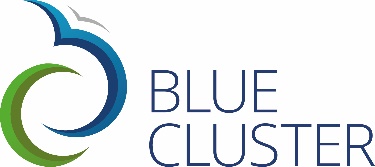 Working document – 10-pager: Interdisciplinary cooperative research (ICON) (please note the online application form is to be completed in English)SynopsisType/DomainPartnership Why is this project needed?Readiness levelsProject approachMax. 5 work packages (excl. management & communication)At least one work package focuses exclusively on the research part of the project.Project name Acronym  Summary (Why, What and How?)  (max. 400 words)Provide a brief summary of the project. Unless in case of a well-motivated refusal, this information will be shared with the Scientific Advisory Board (SAB) and the Steering Committee.Total budget of this project? Duration of the project (in months)?Type of project (online menu)Strategic Basic Research (cSBR)Industrial research (R&D)Feasibility study Experimental development (can include ‘development on pilot scale’) (R&D)Interdisciplinary cooperative research (ICON)Collective R&D and collective dissemination of knowledge (COOCK)Domain (online menu)Coastal protection and use of mineral resourcesRenewable energy and fresh water productionMaritime connectionSustainable seafood and marine biotechnologyBlue tourismOcean pollution and waste solutionsSmart SeasEcosystem approachOrganisation (if applicable: coordinator)Company numberContact personEmail addressTelephoneType of enterprise (online menu)Small enterpriseMedium-sized enterpriseLarge enterpriseKnowledge instituteOtherWhat are you currently offering and in which market, in relation to this project? (max. 100 words)What are the innovation steps your organisation wants to achieve with this project? (max. 200 words)Your total budget in this project? What is the motivation for this project in relation to the type of project? (max. 200 words)Formulate the academic and industrial research questions as specifically as possible 
What is the strategic importance of the project for the consortium in terms of clients, new projects or activities, market share, international competitiveness? ...  (max. 200 words)Clarify both the strategic academic importance (new research) and the wider strategic industrial importance (diversification, transition to other business models or activities, breakthrough innovations, etc.)If relevant: actions prior to this project like previous (international) projects, feasibility studies, partnerships, …  and SUCCESSES/FAILURES this project will build upon. (max. 200 words)Technology Readiness Level - begin and expected end result (online menu) (required)Describe the broad valorisation of the research results beyond the business consortium. (max. 200 words)How will you organize your project? Clarify/Justify the (coherence of the) work packages in generic terms. Make a distinction between the scientific and the entrepreneurial approach of the project. (max. 400 words)Specify the academic and industrial research questions, possibly in sub-questions and work packages, and clarify the synergy and/or complementarity between the two.What kind of innovation does this project want to achieve in the end? Make a distinction between the scientific and entrepreneurial results of the project. (max. 200 words)For knowledge institutions: describe new projects, research topics or significant knowledge steps. For companies: describe the new products, processes or services or the significant improvements of existing products, processes or services.Work package titleObjective/Challenge (max. 100 words)Short description of work package, including tasks per partner. (max. 400 words)Expected deliverables (D) and essential milestones (M)  (max. 100 words)Deliverables are specific products, services or results that will be delivered in this work package. Essential milestones are decisive moments indispensable for the success of this work page and progress of the project as a whole.Motivate that the partners together will be able to valorise 10 times the funding budget (excl. budget research institutes) within a period of 5 years after the project (including employment and/or investments and/or societal impact) (max. 200 words)Confidential, but relevant information Blue Cluster needs to know to understand the project (max. 400 words)